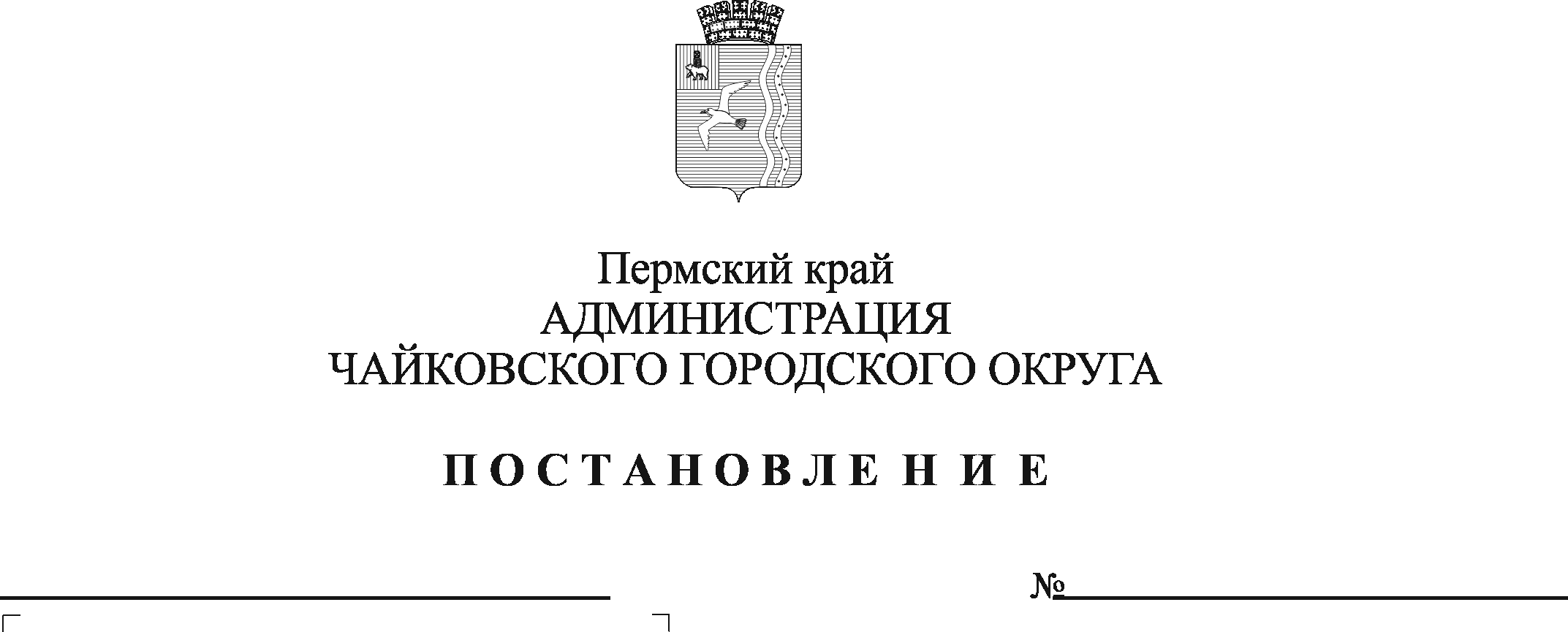 На основании Федерального закона от 6 октября 2003 г. № 131-ФЗ «Об общих принципах организации местного самоуправления в Российской Федерации», в соответствии с решением Чайковской городской Думы от 19 декабря 2018 г. № 96 «Об оплате труда работников муниципальных учреждений Чайковского городского округа», решением Думы Чайковского городского округа от 22 марта 2023 г. № 681 «О внесении изменений в решение Думы Чайковского городского округа от 14 декабря 2022 г. № 669 «О бюджете Чайковского городского округа на 2023 год и на плановый период 2024 и 2025 годов», в целях урегулирования оплаты труда в муниципальном казенном учреждении «Центр бухгалтерского учета»,ПОСТАНОВЛЯЮ:1. Внести в Положение об оплате труда   работников муниципального казенного учреждения «Центр бухгалтерского учета», утвержденное постановлением администрации города Чайковского от 25 марта 2019 г. № 636 (в редакции постановлений администрации Чайковского городского округа от 5 февраля 2020 г. № 80, от 10 января 2022 г. № 9, от 25 октября 2022 г. № 1154, от 15 ноября 2022 г. № 1224) следующие изменения:1.1. в пункте 2.2 таблицу изложить в следующей редакции:1.2. в пункте 2.4 таблицу изложить в следующей редакции:1.3. пункт 3.6. изложить в следующей редакции:«3.6. К установленному окладу директора устанавливается персональный повышающий коэффициент по занимаемой должности в размере от 1 до 2,8 оклада.».2. Опубликовать постановление в газете «Огни Камы» и разместить на официальном сайте администрации Чайковского городского округа.3. Постановление вступает в силу после его официального опубликования и распространяется на правоотношения, возникшие с 1 марта 2023 года.Глава городского округа – глава администрацииЧайковского городского округа	Ю.Г. Востриков№ п/пНаименование должностейДолжностной оклад (руб.)1231.Директор25912,002.Заместитель директора по экономике19439,003.Главный бухгалтер19439,004.Заместитель главного бухгалтера16568,005.Начальник отдела15 132,006.Главный специалист13 431,007.Ведущий бухгалтер12 227,008.Ведущий экономист12 227,009.Ведущий документовед12 227,0010.Ведущий специалист по кадровому делопроизводству12 227,0011.Специалист по кадрам12 227,0012.Системный администратор12 227,00№ п/пНаименование должностейПерсональный повышающий коэффициент (диапазон)1231.Заместитель директора по экономике1,5 — 2,12.Главный бухгалтер1,5 — 2,13.Заместитель главного бухгалтера1,1 — 1,84.Начальник отдела0,8 — 1,85.Главный специалист0,4 — 1,66.Ведущий бухгалтер0,25 — 1,37.Ведущий экономист0,25 — 1,38.Ведущий документовед0,25 — 1,39.Ведущий специалист по кадровому делопроизводству0,25 — 1,310.Специалист по кадрам0,25 — 1,311.Системный администратор0,8 — 1,612.Уборщик служебных помещений0,4 — 1,6